Allegato  EDICHIARAZIONE DEI TITOLARI DI INCARICHI POLITICI SULLE VARIAZIONI ALLA SITUAZIONE PATRIMONIALE - anno 2018Il sottoscritto  GATTA Giacomo Diego , nella qualità di titolare dell’incarico politico di Consigliere Regionale  presso la Regione Puglia, giusto atto di proclamazione  emanato da Corte d’Appello di Bari il 02/07/2015,in esecuzione dei decreti legislativi n. 33/2013 e n. 97/2015 e ai sensi della legge n. 441/1982DICHIARA, sotto la propria responsabilità,che la propria situazione patrimoniale relativa all’anno 2018, ha subìto variazioni rispetto all’anno 2017;ha subìto le variazioni appresso indicate:Titolarità diritti reali sui beni immobili di seguito indicati :(1) Indicare se trattasi di: proprietà, comproprietà, superficie, enfiteusi, usufrutto, uso, abitazione, servitù, ipoteca, etc.(2) Indicare se trattasi di: fabbricato, terreno agricolo o area fabbricabile(3) Indicare categoria e rendita Titolarità diritti reali sui beni mobili iscritti in pubblici registri di seguito indicati :(1) Indicare la tipologia: autovettura, autocarro, motociclo, aeromobile, etc..(2) Indicare la nazione nel cui pubblico registro il bene mobile è iscritto ed i dati identificativi secondo lo stesso registro(escluso numero di targa veicoli).(3) Indicare l’anno di iscrizione nel pubblico registro.(4) Indicare se trattasi di: proprietà, comproprietà, superficie, enfiteusi, usufrutto, uso, abitazione, servitù, ipoteca, etc.Titolarità azioni delle società di seguito indicate :Titolarità quote di partecipazione nelle società quotate di seguito indicate :Titolarità quote di partecipazione in società non quotate di seguito indicate :Esercizio funzioni di amministratore/sindaco delle società di seguito indicate :Eventuali annotazioni: .......................................................................................................................................................................................................................................................................................................................... ..........................................................................................................................................................................................................................................................................................................................Sul suo onore afferma che le su riportate dichiarazioni corrispondono al vero.Luogo e data, Manfredonia 17.01.2020							IL/ LA TITOLARE DELL’INCARICO POLITICO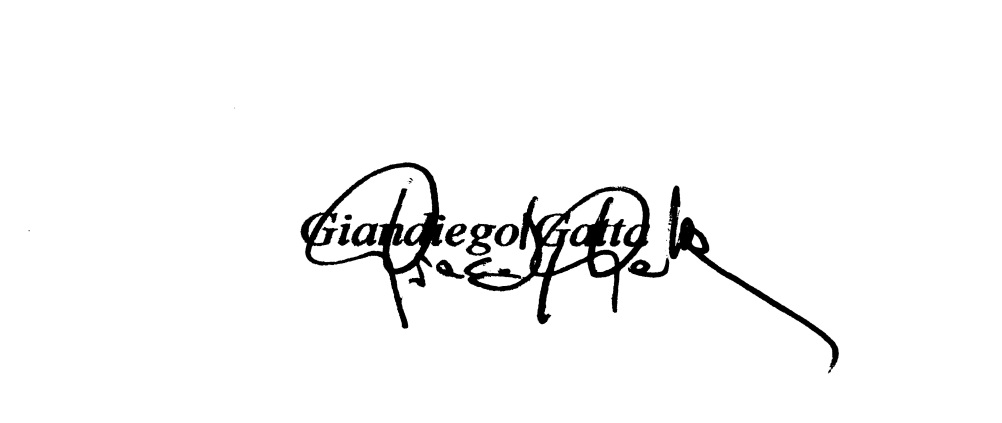 N.B.La dichiarazione è sottoscritta e trasmessa dal/dalla titolare dell’incarico politico a portale.istituzionale@innova.puglia.it con una delle seguenti modalità:sottoscrizione in forma analogica (su carta), allegando la copia fotostatica non autenticata di un documento di identità del dichiarante e inviata in formato pdf con posta elettronica non certificata;con firma digitale, se inviata utilizzando la posta elettronica certificata.tipologia diritto (1)immobile, terreno, area (2)dati catastali (3)comuneNoteproprietàimmobileCAT. C/6, R.C. 103,19Possesso 11,11%MANFREDONIAAcquisito per successione  14/07/2018proprietàimmobileCAT. C/6, R.C. 100,86Possesso 22,22%MANFREDONIAAcquisito per successione  14/07/2018proprietàimmobileCAT. A/3, R.C. 604,25Possesso 22,22%MANFREDONIAAcquisito per successione  14/07/2018proprietàimmobileCAT. A/3 R.C. 330,53Possesso 11,11%VIESTEAcquisito per successione  14/07/2018tipologiabene mobile (1)nazionalità pubblico registroe dati identificativi bene mobile (2)anno(3)c.fiscalititolo(4)ragione socialesede socialeazioni     n.             valoreazioni     n.             valoreragione socialesede socialequote    n.             valorequote    n.             valoreragione socialesede socialequote  n.             valorequote  n.             valoreragione socialesede socialefunzioni